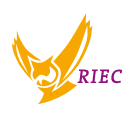 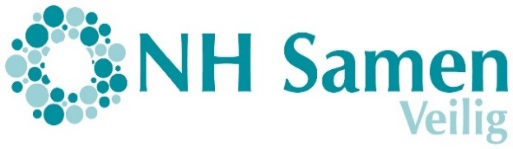 Het “Modulair Programma Veilig Buitengebied” 2021-2022Gaat starten vanaf september 2021 in alle gemeenten van de eenheid NHInleidingNederland is een mondiale topproducent van synthetische drugs. Ieder productieproces levert een nieuwe lading drugsafval op. Drugsafval is belastend voor het milieu. Regelmatig wordt drugsafval aangetroffen, echter een deel van de drugsafval blijft onzichtbaar en zal op andere wijzen geloosd worden. De aangetroffen laboratoria zijn levensgevaarlijk en bovendien zeer kostbaar om op te ruimen. Er wordt miljarden verdiend met de productie van drugs. Deze gelden vloeien terug in de gewone economie. Criminelen krijgen op deze wijze een steeds grotere invloed op het functioneren van de rechtsstaat. Naast de productie van synthetische drugs is de hennepproductie nog steeds een fors probleem. In de afgelopen vijf jaar werden er jaarlijks in Noord-Holland tussen de 200-500 hennepplantages aangetroffen. Gemeenten weten nog onvoldoende over de mate en omvang van drugsproductie in het buitengebied. Het gaat in Noord Holland om een groot gebied met weinig toezicht. Er is op diverse plekken sprake van leegstaande gebouwen en voor sommige agrarische ondernemers is er behoorlijke financiële nood. Al met al een voedingsbodem voor criminele activiteiten.Trends in het buitengebied (bron: CCV en eigen waarneming)Nederland staat internationaal bekend als drugs exporterende natie en dat tot in de verste uithoeken van de wereld. Drugsindustrie is een miljarden business. De wereld van synthetische drugs is ongrijpbaar. Harddrugs die geproduceerd worden in provisorische laboratoria brengen veel gevaren met zich mee voor mens, omgeving en milieu. De sector groeit, de criminaliteit verplaatst zich steeds meer naar het platteland. De regelgeving en steeds strengere handhaving in de steden, de toenemende leegstand van panden en het verminderde toezicht in het buitengebied vormen voor de georganiseerde misdaad een aantrekkelijk vooruitzicht.Aanpak productielocaties drugsIn Noord-Holland hebben de RIEC-partners eind 2018 gezamenlijk gekozen de aanpak van productielocaties drugs tot prioriteit te maken. De rijksoverheid heeft voor de periode van 2019 tot 2022 extra gelden ter beschikking gesteld. Het project Veilig Buitengebied (deelproject van het project Productielocaties Drugs)  is één van de initiatieven die ondernomen wordt door NHSV in het kader van het tegengaan van de ondermijning in Noord-Holland. Daarnaast zijn voor 2022 gelden ter beschikking gesteld om begeleiding te organiseren voor de meest kwetsbare situaties in het buitengebied om te voorkomen dat deze situaties verergeren en criminelen voet aan de grond krijgen. Op basis van de eigen praktijkervaringen van afgelopen 2 jaar is een modulair programma ontwikkeld voor gemeenten om, samen met burgers en partners, meer vat te krijgen op het buitengebied.Wat is het doel van het “Modulair Programma Veilig Buitengebied”?Het doel van het “Modulair Programma Veilig Buitengebied” is om het buitengebied weerbaar te maken om te voorkomen dat schuren, loodsen en bedrijfsgebouwen door criminelen in gebruik worden genomen ten behoeve van de productie van drugs. We doen dit door:het creëren van bewustwording van het risico op criminele inmenging bij inwoners en ondernemers in de buitengebieden;het vergroten van de weerbaarheid tegen criminele inmenging bij inwoners en ondernemers;het leren herkennen van signalen van drugsproductielocaties door inwoners en ondernemers van het buitengebied;het leren herkennen van signalen van drugsproductielocaties door medewerkers van de toezichthoudende organisatieshet verhogen van de meldingsbereidheid door inwoners en ondernemers van het buitengebied.Wij verwachten dat deze punten bijdragen aan het duurzaam terugdringen van ondermijnende criminaliteit in het algemeen en van de productie van drugs in het buitengebied in het bijzonder. Daarnaast wordt er een publiek-private samenwerking opgezet tussen de gemeenten en samenwerkende organisaties zodat er gezamenlijke visie op het probleem komt, er structurele informatie-uitwisseling plaatsvindt en er integraal toezicht ontstaat. Gemeenten nemen individueel deel. De publiek-private samenwerking in het “Modulair Programma Veilig Buitengebied” wordt in de drie districten (Noord-Holland Noord, Zaanstreek-Waterland en Kennemerland) in een platform vormgegeven. Hoe ziet het ”Modulair Programma Veilig Buitengebied” er nu in de praktijk uit?Omdat de behoefte niet in alle gemeenten hetzelfde is (op hetzelfde moment), is het “Modulair Programma Veilig Buitengebied” opgebouwd uit verschillende modules, waaruit gemeenten kunnen kiezen. De basis is de startmodule waarin een onderzoek in het buitengebied wordt uitgevoerd. De startmodule  kan in overleg met gemeenten worden uitgebreid met diverse aanvullende modules. De modules worden in alle 34 gemeenten in principe om-niet ter beschikking gesteld door Noord-Holland Samen Veilig (NHSV). Afhankelijk van de lokale situatie kan maatwerk worden geleverd. Als er toch kosten voor de gemeente aan verbonden zijn, staat dat vermeld bij de module in kwestie. De begeleiding wordt door NHSV verzorgd en is beschikbaar tot eind 2022.Omschrijving modules Planning het “Modulair Programma Veilig Buitengebied” Gemeenten die nog niet deelnemen worden vanaf september 2021 actief benaderd om te starten met het veldonderzoek (startmodule). Wilt u een gesprek over het “Modulair Programma Veilig Buitengebied”, neem dan contact op met de projectleider. Het “Modulair Programma Veilig Buitengebied” wordt door NHSV ondersteund tot eind 2022. Voor gemeenten die geen buitengebied hebben, maar wel bedrijventerreinen waarover zorgen zijn is er een aangepast aanbod. Er kan een aangepast onderzoek plaatsvinden, dat zich specifiek richt op bedrijventerreinen. Neem hiervoor ook contact op met de projectleider.Monitoren en EvaluerenDoor NHSV wordt van iedere gemeente bijgehouden wat de progressie is op dit onderwerp. De stand van zaken wordt eind 2021 en eind 2022 in de Stuurgroep Ondermijning gepresenteerd, samen met een korte procesevaluatie. Aan het eind van 2022 wordt een evaluatiemoment  georganiseerd waarvoor alle gemeenten en veiligheidspartners uitgenodigd worden. Er wordt teruggekeken op het “Modulair Programma Veilig Buitengebied” en de behaalde resultaten. Daarnaast wordt er vooruitgekeken om een nieuwe stap te zetten in de strijd tegen de productie van drugs in Noord Holland.Begeleiding op het “Modulair Programma Veilig Buitengebied”Begeleiding bestaat uit:Begeleiding- en (communicatie) ondersteuning: NHSVAdviseurs: Het CCV en Meld Misdaad AnoniemModule 1: StartmoduleOnderzoek buitengebied + handelingsperspectiefModule 2VoorlichtingModule 3ProfessionaliseringModule 4Publiek private samenwerkingModule 5Bewustwording op LocatieMODULE 1: START MODULEOnderzoek buitengebied + handelingsperspectiefDuur: 2 maandenDOEL:Er is inzicht in de meldingsbereidheid van burgers en hun kennis over het onderwerp is bekend.  Er ligt een handelingsperspectief waarmee gemeenten met hun veiligheidspartners aan de slag kunnen en eventuele blinde vlekken in het buitengebied zijn zichtbaar gemaakt.NHSV verricht onderzoek door middel van het uitzetten van een enquête onder inwoners van de buitengebieden (en eigenaren/verhuurders/huurders van bedrijfsgebouwen). Het onderzoek richt zich onder meer op kennis van het onderwerp en meldingsbereidheid. Deze informatie wordt verwerkt in een compact rapport en wordt de gemeente en deelnemende organisaties aangeboden en toegelicht, inclusief een handelingsperspectief en een onderlegger bevattende politiecijfers (van onder meer aangetroffen hennepkwekerijen, drugslabs). Zo kan de gemeente in één oogopslag zien wat zich in de buitengebieden afspeelt.De gemeenten worden geholpen bij hun contact met de pers over het “Modulair Programma Veilig Buitengebied”. De resultaten van de enquête kunnen aanleiding zijn om een persbericht op te stellen. Het opzoeken van de pers over dit onderwerp is een rode draad door alle modules heen. Des te meer aandacht er voor het onderwerp is, des te bewuster de burger wordt, is de aanname.NHSV verricht onderzoek door middel van het uitzetten van een enquête onder inwoners van de buitengebieden (en eigenaren/verhuurders/huurders van bedrijfsgebouwen). Het onderzoek richt zich onder meer op kennis van het onderwerp en meldingsbereidheid. Deze informatie wordt verwerkt in een compact rapport en wordt de gemeente en deelnemende organisaties aangeboden en toegelicht, inclusief een handelingsperspectief en een onderlegger bevattende politiecijfers (van onder meer aangetroffen hennepkwekerijen, drugslabs). Zo kan de gemeente in één oogopslag zien wat zich in de buitengebieden afspeelt.De gemeenten worden geholpen bij hun contact met de pers over het “Modulair Programma Veilig Buitengebied”. De resultaten van de enquête kunnen aanleiding zijn om een persbericht op te stellen. Het opzoeken van de pers over dit onderwerp is een rode draad door alle modules heen. Des te meer aandacht er voor het onderwerp is, des te bewuster de burger wordt, is de aanname.Inzet gemeente: Adviseur openbare veiligheid (aanwezig bij diverse overleggen),Administratief medewerker (adresgegevens van het buitengebied in kaart brengen)Communicatiemedewerker (redigeren brief burgemeester en contacten pers)Kosten mailing (portokosten en administratieve verwerking)Inzet gemeente: Adviseur openbare veiligheid (aanwezig bij diverse overleggen),Administratief medewerker (adresgegevens van het buitengebied in kaart brengen)Communicatiemedewerker (redigeren brief burgemeester en contacten pers)Kosten mailing (portokosten en administratieve verwerking)Ondersteuning vanuit NHSV:Enquêtegegevens verwerken Aanleveren + toelichten compact rapportAanleveren handelingsperspectiefAanleveren politiecijfersOndersteuning vanuit NHSV:Enquêtegegevens verwerken Aanleveren + toelichten compact rapportAanleveren handelingsperspectiefAanleveren politiecijfersMODULE 2VoorlichtingDuur: doorlopendDOEL:De meldingsbereidheid is verhoogd en er is bewustzijn bij burgers en/of eigenaren van bedrijfspanden.Gemeenten kunnen gebruik maken van de volgende mogelijkheden:Voorlichtingsbijeenkomst (fysiek)De voorlichtingsbijeenkomsten vinden in ieder gemeente, gedurende de duur van het “Modulair Programma Veilig Buitengebied” eenmaal plaats. Tijdens deze bijeenkomsten worden inwoners voorgelicht over het onderwerp en kunnen er vragen gesteld worden. Daarbij zijn aanwezig -naast de uitgenodigde bewoners van de buitengebieden- onder meer: de burgemeester, de AOV’er, gastsprekers, en wijkagenten. Voorlichtingsfilm (digitaal)De compacte voorlichtingsfilm wordt de gemeente ter beschikking gesteld. Vanuit het perspectief van een ervaringsdeskundige wordt verteld over de risico’s die verhuur met zich meeneemt. De politie voorziet de kijker van goede tips.VeiligheidskrantDe verschillende veiligheidspartners die actief zijn in het buitengebied presenteren zich in een veiligheidskrant die de gemeente zelf kan vormgeven en uitbrengenFolders/flyersEr zijn folders en flyers beschikbaar voor diverse doelgroepen. Om deze folders en flyers effectief in te zetten wordt een instructie meegeleverd en wordt ‘warm aanbieden’ aanbevolen. Ook erfbetreders worden betrokken bij het verspreiden hiervan. CommunicatietoolkitEr is een communicatietoolkit beschikbaar op de website NH Drugs Alert (NHDA). Hierin is onder meer social media- en campagnemateriaal terug te vinden. Een instructie voor gebruik wordt aan de communicatie adviseur van de gemeente verstrekt.Gemeenten kunnen gebruik maken van de volgende mogelijkheden:Voorlichtingsbijeenkomst (fysiek)De voorlichtingsbijeenkomsten vinden in ieder gemeente, gedurende de duur van het “Modulair Programma Veilig Buitengebied” eenmaal plaats. Tijdens deze bijeenkomsten worden inwoners voorgelicht over het onderwerp en kunnen er vragen gesteld worden. Daarbij zijn aanwezig -naast de uitgenodigde bewoners van de buitengebieden- onder meer: de burgemeester, de AOV’er, gastsprekers, en wijkagenten. Voorlichtingsfilm (digitaal)De compacte voorlichtingsfilm wordt de gemeente ter beschikking gesteld. Vanuit het perspectief van een ervaringsdeskundige wordt verteld over de risico’s die verhuur met zich meeneemt. De politie voorziet de kijker van goede tips.VeiligheidskrantDe verschillende veiligheidspartners die actief zijn in het buitengebied presenteren zich in een veiligheidskrant die de gemeente zelf kan vormgeven en uitbrengenFolders/flyersEr zijn folders en flyers beschikbaar voor diverse doelgroepen. Om deze folders en flyers effectief in te zetten wordt een instructie meegeleverd en wordt ‘warm aanbieden’ aanbevolen. Ook erfbetreders worden betrokken bij het verspreiden hiervan. CommunicatietoolkitEr is een communicatietoolkit beschikbaar op de website NH Drugs Alert (NHDA). Hierin is onder meer social media- en campagnemateriaal terug te vinden. Een instructie voor gebruik wordt aan de communicatie adviseur van de gemeente verstrekt.Inzet gemeente: burgemeester (aanwezigheid bij fysieke voorlichtingsbijeenkomst)adviseur openbare veiligheid (aanwezigheid bij fysieke voorlichtingsbijeenkomst)communicatieadviseur/medewerker (werken met aangeboden materiaal)eventuele kosten huur locatie voorlichtingsbijeenkomstkosten mailing (portokosten en administratieve verwerking) Inzet gemeente: burgemeester (aanwezigheid bij fysieke voorlichtingsbijeenkomst)adviseur openbare veiligheid (aanwezigheid bij fysieke voorlichtingsbijeenkomst)communicatieadviseur/medewerker (werken met aangeboden materiaal)eventuele kosten huur locatie voorlichtingsbijeenkomstkosten mailing (portokosten en administratieve verwerking) Ondersteuning vanuit NHSV:Voorlichtingsbijeenkomsten (organisatie en administratie)Input veiligheidskrant (uitvragen en verzamelen)Beschikbaar stellen van het te gebruiken social media- en campagnemateriaalOndersteuning vanuit NHSV:Voorlichtingsbijeenkomsten (organisatie en administratie)Input veiligheidskrant (uitvragen en verzamelen)Beschikbaar stellen van het te gebruiken social media- en campagnemateriaalMODULE 3ProfessionaliseringDuur: doorlopendDOEL:De medewerkers van gemeenten en veiligheidspartners hebben kennis van verschillende soorten drugs (zoals hennep en synthetische drugs). Ze kunnen drugsplaatsen herkennen en weten hoe hier veilig mee om te gaan. Er is duidelijkheid over hoe te handelen bij een drugsdump.Gemeenten kunnen gebruik maken van de volgende mogelijkheden:E-learning DrugsviewOnline training en drugsexpertise (zoals verschillende soorten, fabricage er van, symptomen bij gebruik) leveren bij succesvolle afronding een certificaat op voor deelnemers (max 10 per gemeente). Voorlichting voor professionals (locatie Amsterdam)Op deze locatie wordt in 2,5 uur een VR-experience, een drugsopstelling en een presentatie gecombineerd aangeboden. Professionals zullen hierdoor signalen eerder herkennen en weten hoe ze veilig moeten handelen.  Er wordt zoveel mogelijk gewerkt met gemengde groepen zodat partners elkaar leren kennen. Drugsdump of drugslab, en nu? Protocol drugsdumping opgesteld voor OD en politie. Ook de gemeente heeft hierin een rol. Over deze rol wordt de gemeente geïnformeerd, alsmede over de toegang tot de subsidieregeling drugsafval. PersinstructieHet te woord staan van de pers, het flyeren in de omgeving en het inschakelen van de oplettende burger staat hierin centraal.Gemeenten kunnen gebruik maken van de volgende mogelijkheden:E-learning DrugsviewOnline training en drugsexpertise (zoals verschillende soorten, fabricage er van, symptomen bij gebruik) leveren bij succesvolle afronding een certificaat op voor deelnemers (max 10 per gemeente). Voorlichting voor professionals (locatie Amsterdam)Op deze locatie wordt in 2,5 uur een VR-experience, een drugsopstelling en een presentatie gecombineerd aangeboden. Professionals zullen hierdoor signalen eerder herkennen en weten hoe ze veilig moeten handelen.  Er wordt zoveel mogelijk gewerkt met gemengde groepen zodat partners elkaar leren kennen. Drugsdump of drugslab, en nu? Protocol drugsdumping opgesteld voor OD en politie. Ook de gemeente heeft hierin een rol. Over deze rol wordt de gemeente geïnformeerd, alsmede over de toegang tot de subsidieregeling drugsafval. PersinstructieHet te woord staan van de pers, het flyeren in de omgeving en het inschakelen van de oplettende burger staat hierin centraal.Inzet gemeente:AOV’ers, toezichthouders en boa’s (Domeinen 1, 2 en 6)Communicatiemedewerker (bij drugsdump of aantreffen drugslab)Inzet gemeente:AOV’ers, toezichthouders en boa’s (Domeinen 1, 2 en 6)Communicatiemedewerker (bij drugsdump of aantreffen drugslab)Ondersteuning vanuit NHSV:E-learning Drugsview (organisatie en administratie)Training Amsterdam (organisatie en administratie)Aanleveren Protocol Drugsdumping instructie aan medewerkers gemeente en veiligheidspartnersOndersteuning vanuit NHSV:E-learning Drugsview (organisatie en administratie)Training Amsterdam (organisatie en administratie)Aanleveren Protocol Drugsdumping instructie aan medewerkers gemeente en veiligheidspartnersMODULE 4Publiek Private samenwerkingDuur: doorlopend DOEL:Gemeenten en stakeholders weten elkaar te vinden in de integrale aanpak van productie van drugs in het buitengebied. Door gezamenlijk op te trekken is de pakkans groter, maar gaat er ook een grotere preventieve werking vanuit.StakeholdersplatformEen platform voor gemeenten en de (veiligheids-)partners wordt ieder kwartaal door NHSV georganiseerd op veiligheidsregio-niveau. Tijdens deze bijeenkomsten worden best practices uitgewisseld, nieuwe ontwikkelingen gepresenteerd en wordt samenwerking op gemeentelijk niveau gestimuleerd. Deelnemers zijn: Gemeenten, Handhaving, Omgevingsdienst, Veiligheidsregio, Wildbeheereenheid (WBE), PWN, LTO, Hiswa/Recron, Hoogheemraadschap, Recreatieschap Noord-Holland, Recreatieschap West-Friesland, politie (Operationeel Experts en wijkagenten), Liander, Provincie, Staatsbosbeheer, ANV Hollands Noorden, Landschap Noord-Holland, Natuurmonumenten, Grondbezit, Sportvisserij Midwest Nederland en NVWA. Opzetten integrale actiesNHSV stimuleert de gemeenten en (veiligheids-)partners integrale acties op te zetten waarbij bezoeken gebracht worden aan erven (+leegstaande) panden in) het buitengebied met een repressief en preventief oogmerk. Ook deze lessons learned worden naar het platform gebracht. De resultaten van de integrale actie(s) kunnen aanleiding zijn om een persbericht op te stellen. Het opzoeken van de pers over dit onderwerp is een rode draad door alle modules heen. Des te meer aandacht er voor het onderwerp is, des te bewuster de burger wordt, is de aanname.StakeholdersplatformEen platform voor gemeenten en de (veiligheids-)partners wordt ieder kwartaal door NHSV georganiseerd op veiligheidsregio-niveau. Tijdens deze bijeenkomsten worden best practices uitgewisseld, nieuwe ontwikkelingen gepresenteerd en wordt samenwerking op gemeentelijk niveau gestimuleerd. Deelnemers zijn: Gemeenten, Handhaving, Omgevingsdienst, Veiligheidsregio, Wildbeheereenheid (WBE), PWN, LTO, Hiswa/Recron, Hoogheemraadschap, Recreatieschap Noord-Holland, Recreatieschap West-Friesland, politie (Operationeel Experts en wijkagenten), Liander, Provincie, Staatsbosbeheer, ANV Hollands Noorden, Landschap Noord-Holland, Natuurmonumenten, Grondbezit, Sportvisserij Midwest Nederland en NVWA. Opzetten integrale actiesNHSV stimuleert de gemeenten en (veiligheids-)partners integrale acties op te zetten waarbij bezoeken gebracht worden aan erven (+leegstaande) panden in) het buitengebied met een repressief en preventief oogmerk. Ook deze lessons learned worden naar het platform gebracht. De resultaten van de integrale actie(s) kunnen aanleiding zijn om een persbericht op te stellen. Het opzoeken van de pers over dit onderwerp is een rode draad door alle modules heen. Des te meer aandacht er voor het onderwerp is, des te bewuster de burger wordt, is de aanname.Inzet gemeente: AOV (coördinator integrale acties en aanwezigheid bij de bijeenkomsten)Toezichthouders, boa’s (aanwezigheid bij de bijeenkomsten + integrale acties)Inzet gemeente: AOV (coördinator integrale acties en aanwezigheid bij de bijeenkomsten)Toezichthouders, boa’s (aanwezigheid bij de bijeenkomsten + integrale acties)Ondersteuning vanuit NHSV:Stakeholdersbijeenkomsten (organisatie en secretariswerkzaamheden) Ondersteuning vanuit NHSV:Stakeholdersbijeenkomsten (organisatie en secretariswerkzaamheden) MODULE 5Bewustwording op Locatie (BOL)Duur: doorlopendDOEL:Kwetsbare locaties zijn in beeld en worden bezocht. Doorgeleiding naar hulp voor betrokkenen.Kwetsbare locaties in beeld brengenDoor het combineren van data worden kwetsbare locaties geïdentificeerd. Bovendien kunnen er signalen binnen komen, bijvoorbeeld via een wijkagent of erfbetreders. Vanuit de gemeente wordt contact gezocht met de eigenaren van deze locaties en worden ze doorverwezen naar een (agrarische) coach.  De (agrarische) coach werkt op basis van vertrouwelijkheid en geeft de betrokkenen verdere handvatten om stappen te ondernemen. Beschikbaar stellen (agrarische) coachVanuit NHSV wordt een (agrarische) coach ter beschikking gesteld om deze doelgroep te begeleiden. Het eerste gesprek wordt gefinancierd door NHSV. Deze coach helpt in een eerste gesprek de mensen inzicht te verkrijgen in de stappen die ze kunnen zetten om de kwetsbaarheid te verminderen. Kwetsbare locaties in beeld brengenDoor het combineren van data worden kwetsbare locaties geïdentificeerd. Bovendien kunnen er signalen binnen komen, bijvoorbeeld via een wijkagent of erfbetreders. Vanuit de gemeente wordt contact gezocht met de eigenaren van deze locaties en worden ze doorverwezen naar een (agrarische) coach.  De (agrarische) coach werkt op basis van vertrouwelijkheid en geeft de betrokkenen verdere handvatten om stappen te ondernemen. Beschikbaar stellen (agrarische) coachVanuit NHSV wordt een (agrarische) coach ter beschikking gesteld om deze doelgroep te begeleiden. Het eerste gesprek wordt gefinancierd door NHSV. Deze coach helpt in een eerste gesprek de mensen inzicht te verkrijgen in de stappen die ze kunnen zetten om de kwetsbaarheid te verminderen. Inzet gemeente:Omgevingsdienst (leveren van data)Medewerker vastgoed (leveren van data)Follow-up van de gesprekken (wijkteam)Inzet gemeente:Omgevingsdienst (leveren van data)Medewerker vastgoed (leveren van data)Follow-up van de gesprekken (wijkteam)Ondersteuning vanuit NHSV:Kwetsbare locaties in beeld brengen (dmv data-analyse in de betreffende gemeente)Aanbod (agrarische) coach Ondersteuning vanuit NHSV:Kwetsbare locaties in beeld brengen (dmv data-analyse in de betreffende gemeente)Aanbod (agrarische) coach 